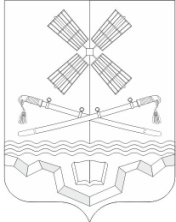 РОССИЙСКАЯ ФЕДЕРАЦИЯРОСТОВСКАЯ ОБЛАСТЬТАРАСОВСКИЙ РАЙОНМУНИЦИПАЛЬНОЕ ОБРАЗОВАНИЕ«ТАРАСОВСКОЕ СЕЛЬСКОЕ ПОСЕЛЕНИЕ»АДМИНИСТРАЦИЯ ТАРАСОВСКОГО СЕЛЬСКОГО ПОСЕЛЕНИЯПОСТАНОВЛЕНИЕ __июля 2023 года                            № __                                   п. ТарасовскийО мерах по обеспечению исполнения бюджета Тарасовского сельского поселения Тарасовского районаВ целях обеспечения исполнения решения Собрания депутатов Тарасовского сельского поселения на текущий финансовый год и плановый период.ПОСТАНОВЛЯЮ: Внести в постановление Администрации Тарасовского сельского поселения от 19.02.2021 N 26  " О мерах по обеспечению исполнения бюджета Тарасовского сельского поселения Тарасовского района" изменения согласно приложения. Настоящее постановление вступает в силу со дня его официального опубликования.  Контроль за выполнением настоящего постановления оставляю за собой.Глава АдминистрацииТарасовского сельского поселения			    	      	А.В. БахаровскийПриложениек постановлениюАдминистрацииТарасовского сельскогопоселенияот __.07.2023 №__ИЗМЕНЕНИЯ,вносимые в постановление Администрации Тарасовского сельского поселения от 19.02.2021 N 26  " О мерах по обеспечению исполнения бюджета Тарасовского сельского поселения Тарасовского района"1. Пункт 13 изложить в редакции:«13. Получатели средств бюджета Тарасовского сельского поселения Тарасовского района принимают бюджетные обязательства, связанные с поставкой товаров, выполнением работ, оказанием услуг, не позднее 1 сентября текущего финансового года или последнего рабочего дня до указанной даты в соответствии с доведенными до них в установленном порядке до указанной даты на открытые им лицевые счета соответствующими лимитами бюджетных обязательств на текущий финансовый год.Бюджетные ассигнования, указанные в абзаце первом настоящего пункта, по которым не приняты бюджетные обязательства, направляются на увеличение бюджетных ассигнований резервного фонда Администрации Тарасовского сельского поселения.".2. Дополнить пунктами 13.1 - 13.3 следующего содержания:"13.1. Положения пункта 13 настоящего постановления не распространяются на бюджетные обязательства получателей средств бюджета Тарасовского сельского поселения Тарасовского района, связанные с поставкой товаров, выполнением работ и оказанием услуг:в случае если источником финансового обеспечения бюджетных обязательств являются средства, выделенные из резервного фонда Администрации Тарасовского сельского поселения, а также средства дорожного фонда;в случаях если извещения об осуществлении закупок товаров, работ, услуг размещены в единой информационной системе в сфере закупок либо приглашения принять участие в определении поставщика (подрядчика, исполнителя) или проекты контрактов на закупки товаров, работ, услуг направлены поставщикам (подрядчикам, исполнителям) до даты, предусмотренной пунктом 13 настоящего постановления;в случаях, указанных в пунктах 1, 4, 5, 8, 15, 20, 21, 23, 26, 29, 33, 40 - 42, 46, 50 - 52 и 56 части 1 статьи 93 Федерального закона от 05.04.2013 N 44-ФЗ "О контрактной системе в сфере закупок товаров, работ, услуг для обеспечения государственных и муниципальных нужд", при условии, что информация о соответствующих контрактах включена в план-график закупок, предусмотренный указанным Федеральным законом;в случае если закупка таких товаров, работ, услуг осуществляется путем проведения запроса котировок в электронной форме;в случае если бюджетные обязательства возникают из муниципальных  контрактов, заключаемых в текущем финансовом году в связи с расторжением ранее заключенных муниципальных контрактов по соглашению сторон, решению суда или одностороннему отказу стороны муниципального контракта на поставку товаров, выполнение работ, оказание услуг от его исполнения в соответствии с гражданским законодательством Российской Федерации, в том числе в связи с введением процедур, применяемых в деле о несостоятельности (банкротстве) поставщика (подрядчика, исполнителя);в случае если бюджетные обязательства возникают в связи с процессуальными издержками, связанными с производством по уголовному делу, издержками, связанными с рассмотрением гражданского дела, административного дела, дела по экономическому спору;в размере, не превышающем 10 процентов общей суммы не использованных по состоянию на дату, предусмотренную пунктом 13 настоящего постановления, доведенных до получателя средств бюджета Тарасовского сельского поселения Тарасовского района лимитов бюджетных обязательств на осуществление закупок товаров, работ, услуг для обеспечения муниципальных  нужд Тарасовского сельского поселения;в размере, не превышающем 10 процентов общей суммы не распределенных по состоянию на дату, предусмотренную пунктом 13 настоящего постановления, лимитов бюджетных обязательств на осуществление закупок товаров, работ, услуг для обеспечения муниципальных нужд Тарасовского сельского поселения, отраженных на лицевом счете главного распорядителя (распорядителя) бюджетных средств, открытом главному распорядителю средств бюджета Тарасовского сельского поселения Тарасовского района;в случае если источником финансового обеспечения бюджетных обязательств являются средства, подлежащие перераспределению по основаниям, предусмотренным законодательными и иными нормативными правовыми актами Российской Федерации, Ростовской области, Тарасовского сельского поселения;в целях обеспечения деятельности муниципальных органов Тарасовского сельского поселения;в случае если источником финансового обеспечения бюджетных обязательств являются расходы на обслуживание муниципального долга Тарасовского сельского поселения.13.2. Получатели средств бюджета Тарасовского сельского поселения Тарасовского района в пределах доведенных до них в установленном порядке на текущий финансовый год соответствующих лимитов бюджетных обязательств не вправе принимать после 1 декабря текущего финансового года бюджетные обязательства на основании муниципальных контрактов на поставку товаров, выполнение работ, оказание услуг, предусматривающих сроки оплаты поставленных товаров, выполненных работ, оказанных услуг или выплаты аванса, в том числе по отдельным этапам их исполнения, превышающие один месяц после указанной даты.13.3. Принятие бюджетных обязательств, связанных с поставкой товаров, выполнением работ, оказанием услуг, источником финансового обеспечения которых являются средства межбюджетных трансфертов, имеющих целевое назначение, из федерального, областного и районного бюджета бюджету Тарасовского сельского поселения осуществляется в порядке и в сроки, установленные нормативными правовыми актами Российской Федерации и (или) соглашениями между органами исполнительной власти Ростовской области и Администраций Тарасовского сельского поселения».Глава АдминистрацииТарасовского сельского поселения				      	А.В. Бахаровский